PS Kunvald Vás zve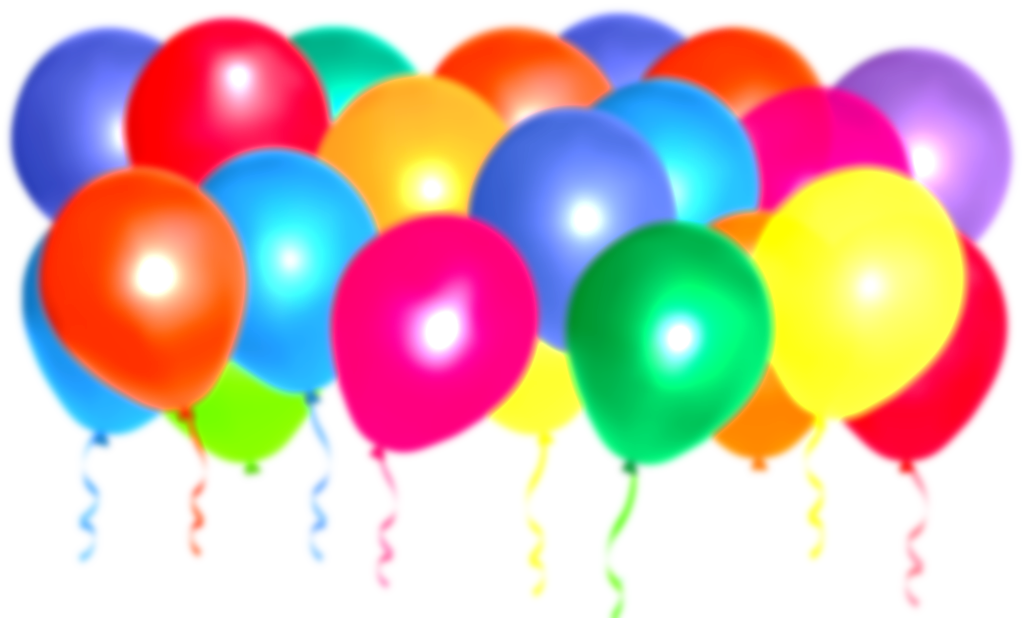 naDětský karneval13. ledna 2019 od 14 hodin v Sokolovně KunvaldObčerstvení zajištěno, bohatá tombola a spousta her pro děti.